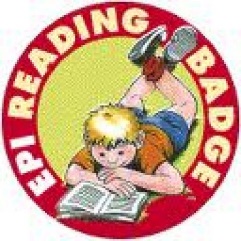 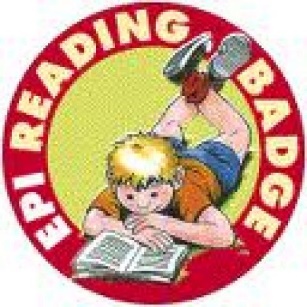 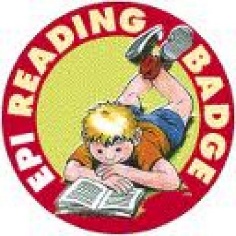 EPI BRALNA ZNAČKA6. razredUnder the OceansLoki and the GiantsPlasticAlice in WonderlandTha Magic Finger7. razredDangerous JourneysThe Prince and the PauperLife in SpaceThe Last of the MohicansDr. WHO: The Girl Who Died8. razredChanging WeatherWonderThe Secret Dreamworld of a ShopaholicDr.WHO: Face the RavenThe  Turn of the Screw9. razredDynasties: PenguinsThe Extroordinary Life of Stephen HawkingDr. Who Woman Who LivedFlatlineStrangers on a Train